                          Многие годы приоритетным направлением деятельности ДОУ является оздоровительная работа: профилактика плоскостопия, витаминизация, дыхательная гимнастика, пальчиковая гимнастика и т.д.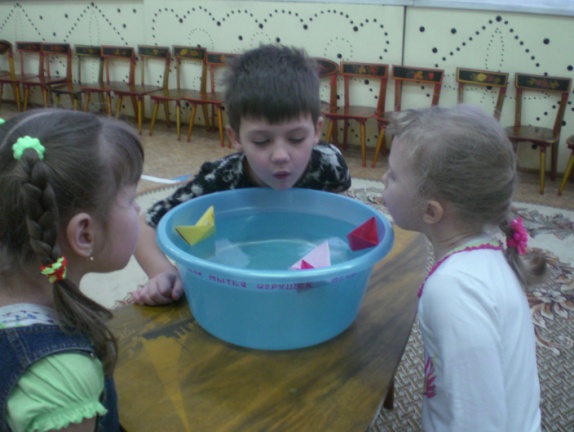 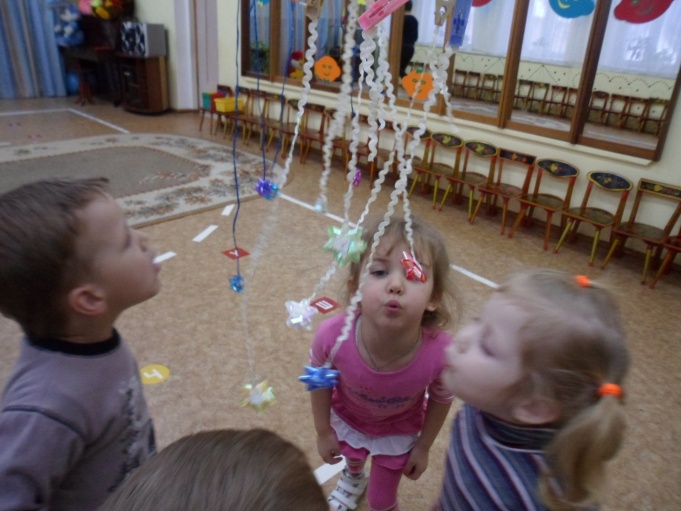 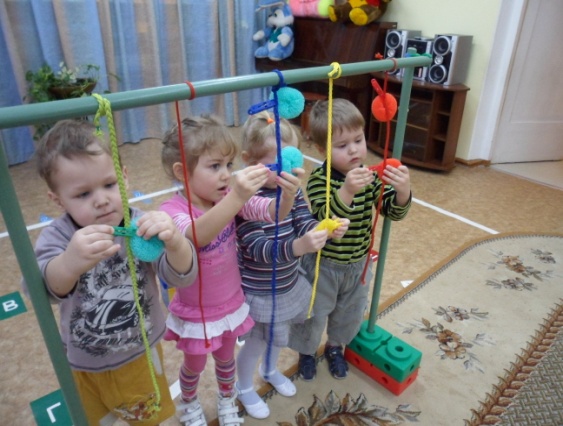 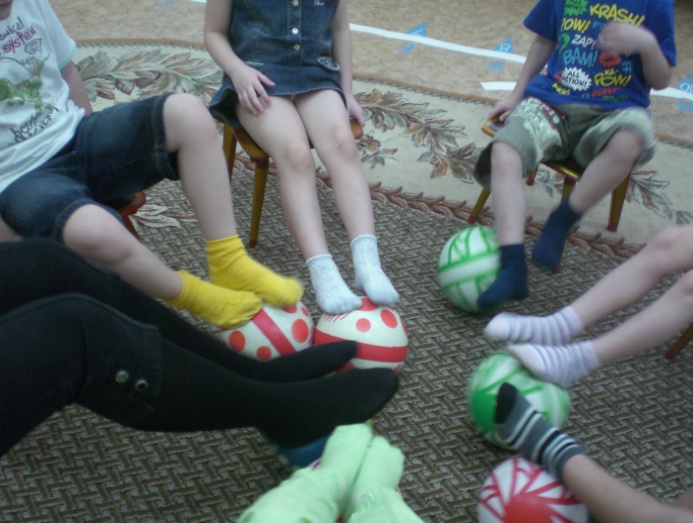 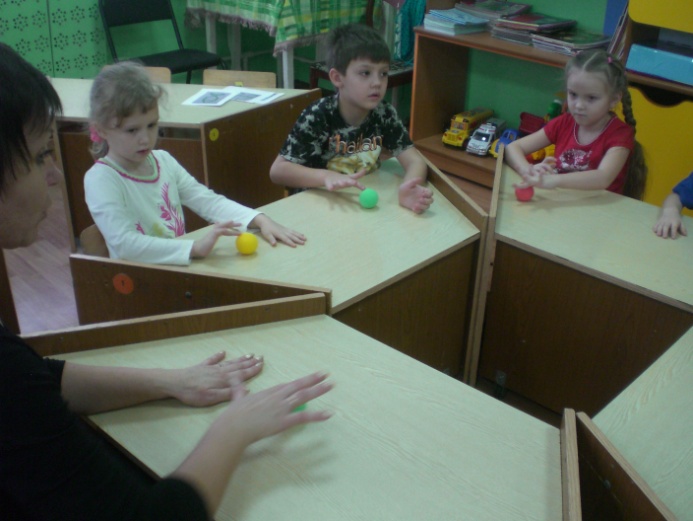 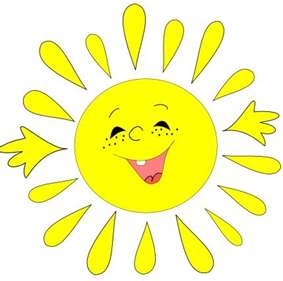 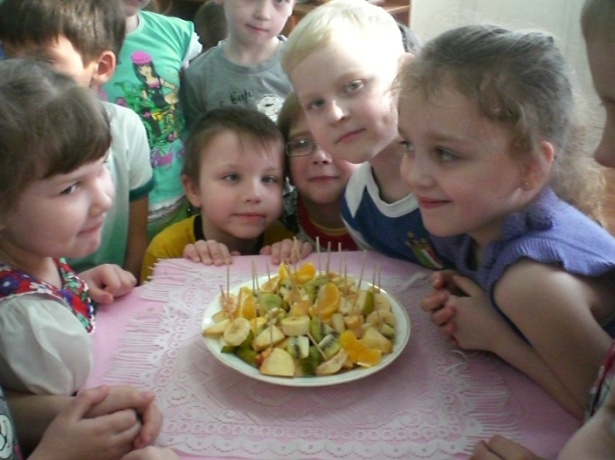 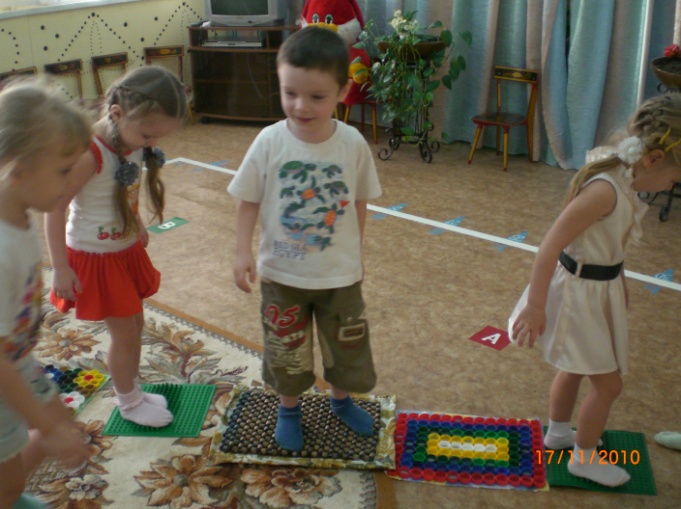 